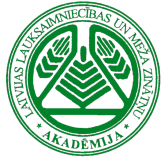 Latvijas Lauksaimniecības un meža zinātņu akadēmijaAPSTIPRINĀTS:LLMZA Prezidija sēdē23.04.2018.Lēmums Nr.Jelgavas pilsētas Domes balvas nolikumsJelgavā	2018.gada 23. aprīlī1.Balvas mērķisBalvas mērķis ir veicināt Jelgavas pilsētas un Zemgales reģiona attīstību, atbalstīt zinātniskās izstrādnes un jaunatnes interesi par zinātni.2. Prasības Balvas pretendentiem2.1. Balva tiek piešķirta par:	2.1.1. ieguldījumu Jelgavas un Zemgales reģiona attīstības zinātniskajos pētījumos;	2.1.2. pētījumiem, kas veicina Zemgales reģiona lauku attīstību, to modernizāciju un uzņēmējdarbību.2.2. Balvai atkārtoti nevar pretendēt.3. Balvas piešķiršanas noteikumi3.1. Balvu piešķir divas reizes gadā jaunajam doktoram vai maģistrantam, kuri konkursa pieteikuma iesniegšanas brīdī nav vecāki par 35 (trīsdesmit pieciem) gadiem.3.2. Balva tiek piešķirta konkursa kārtībā, balstoties uz šādiem kritērijiem:	3.2.1. pētījums sekmē uzņēmējdarbības idejas īstenošanu, sniedz ieguldījumu Jelgavas pilsētas vai Zemgales reģiona lauku attīstības zinātniskajos pētījumos, kas veicina lauku attīstību, to modernizāciju, uzņēmējdarbību laukos.	3.2.2. zinātniskās publikācijas vispāratzītos zinātniskos izdevumos (t.sk. indeksētas Scopus un Web of Science datubāzēs).4. Pieteikšanās kārtība Balvai4.1. LLU Zinātnes un projektu attīstības centrs sadarbībā ar Latvijas Lauksaimniecības un meža zinātņu akadēmiju (turpmāk – LLMZA) sagatavo paziņojumu un publisko informāciju par Balvas apmēru, pretendentu pieteikšanās kārtību un iesniedzamajiem dokumentiem, to iesniegšanas adresi un termiņu.4.2. Balvas pretendents iesniedz pieteikumu, pievienojot šādus dokumentus:4.2.1. LLMZA nodaļas, LLU Zinātnes padomes vai LLU fakultātes domes ieteikumu, kurā dots īss iesniegtā darba vērtējums un jaunā zinātnieka raksturojums;4.2.2. konkursa darbu (var būt arī promocijas vai maģistra darbs), titullapā norādot pārstāvēto zinātnisko institūciju, darba nosaukumu, autora vārdu un uzvārdu. Titullapā norāda - Jelgavas pilsētas Domes jauno zinātnieku darbu konkursam”;4.2.3.darba anotāciju latviešu valodā;4.2.4. zinātnisko publikāciju sarakstu;4.2.5. autora dzīves un darba gājumu (Curriculum Vitae).4.3. LLU saņem un apkopo konkursam iesniegtos dokumentus, un sadarbībā ar LLMZA sasauc Balvas konkursa komisiju (turpmāk – Komisiju).5. Balvas laikposmsLaureātiem un viņu vadītājiem tiek pasniegti arī LLU Atzinības raksti.6. Balvas apmērs un izmaksas kārtībaBalvas vērtību izvēlas Dome.7. Balvas konkursa komisija7.1. Konkursa komisiju apstiprina ar LLU rektora rīkojumu. Komisiju veido trīs zinātnes eksperti un pa vienam pārstāvim no LLMZA prezidija un Jelgavas pilsētas Domes.7.2. Komisija ir lemtspējīga, ja sēdē piedalās vairāk nekā puse Komisijas locekļu. Komisija savus lēmumus pieņem ar klātesošo Komisijas locekļu balsu vairākumu.7.3. Komisija par Balvas piešķiršanu lemj, vadoties no iesniegtiem dokumentiem.7.4. Komisija var nepiešķirt Balvu nevienam pretendentam attiecīgajā gadā.7.5. Komisijas sēdes sasauc un vada priekšsēdētājs (prombūtnes laikā – priekšsēdētāja vietnieks).7.6. Komisijai nav pienākums sniegt atteikuma motivāciju pretendentiem.8. Balvas piešķiršanas un saņemšanas ētiskie apsvērumi Balvas piešķiršanā iesaistītie Komisijas locekļi nevar sniegt rekomendācijas pretendentiem un viņu ģimenes locekļi nedrīkst pretendēt uz Balvu.9. Balvas nolikuma pieņemšana un grozīšanaBalvas nolikumu un tā grozījumus apstiprina LLMZA Prezidijs.LLMZA prezidente		Baiba Rivža